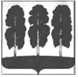 АДМИНИСТРАЦИЯ БЕРЕЗОВСКОГО РАЙОНАХАНТЫ-МАНСИЙСКОГО АВТОНОМНОГО ОКРУГА - ЮГРЫРАСПОРЯЖЕНИЕот  25.05.2023                                                   	№ 340-рпгт. БерезовоО внесении изменения в распоряжение администрации Березовского района от 22.09.2021 № 748-р «О согласовании описания объекта закупки (технического задания) при осуществлении закупок товаров, работ, услуг для обеспечения муниципальных нужд Березовского районаи признании утратившими силу некоторых муниципальных правовых актов администрации Березовского района»	В связи с организационно-кадровыми изменениями в администрации Березовского района:1. Пункт 6 распоряжения администрации Березовского    района от  22.09.2021 № 748-р «О согласовании описания объекта закупки (технического задания) при осуществлении закупок товаров, работ, услуг для обеспечения муниципальных нужд Березовского района и признании утратившими силу некоторых муниципальных правовых актов администрации Березовского района» изложить в следующей редакции:«6. Контроль за  исполнением настоящего распоряжения возложить на первого заместителя главы Березовского района Г.Г. Кудряшова.»2.Разместить настоящее распоряжение на официальном веб-сайте органов местного самоуправления Березовского района.3. Настоящее распоряжение вступает в силу после его подписания.И.о. главы района                                                                                     Г.Г. Кудряшов